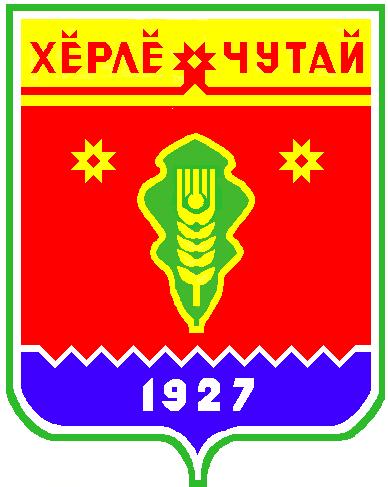 Постановление администрации Испуханского сельского поселения Красночетайского района Чувашской « О проведении торгов (открытого аукциона)от 11.07.2016 г.    №33                                                                                                                         д.Испуханы          В соответствии со ст. 39.11.  Земельного Кодекса Российской Федерации от 25.10.2001 №136-ФЗ,  администрация  Испуханского сельского поселения Красночетайского  района п о с т а н о в л я е т:              1.   Провести торги в форме открытого аукциона по предоставлению  земельных  участков  в  аренду согласно приложению.      2.  Начальную цену годового размера арендной платы и начальную стоимость земельных участков определить на основании оценки независимого оценщика.      3.   Задаток установить  в размере 20 % от начальной цены земельных участков.      4.  Опубликовать сообщение о проведении торгов в форме открытого аукциона в районной газете «Наша жизнь»,  на сайте www.torgi.gov.ru и на сайте администрации Испуханского сельского поселения Красночетайского района Чувашской Республики.      5. Администрация  Испуханского сельского поселения Красночетайского района по результатам торгов подготовить проекты договоров аренды земельного участка.  Глава Испуханского сельского поселения                                                                        Е.Ф.Лаврентьева	№п/пРазрешенное       использованиеМестоположение земельного участкаПлощадь (кв. м), кадастровый номер земельного             участкаВид праваКатегория земель1.Объект для гаражного назначенияЧувашская Республика, Красночетайский район, сельское поселение Испуханское, д.Мочей, ул.Шоссейная20 21:15:020201:107 арендаземли  населенных пунктовВЕСТНИК Испуханского сельского поселенияТир. 100 экз.Д.Испуханы, ул.Новая д.2Номер сверстан специалистом администрации Испуханского сельского поселенияОтветственный за выпуск: Е.Ф.ЛаврентьеваВыходит на русском  языке